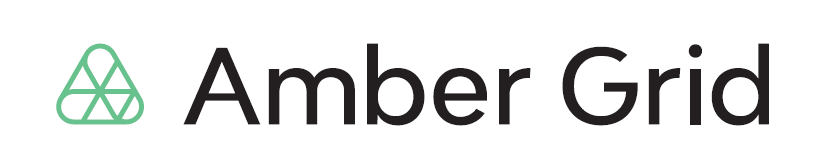 Pranešimas žiniasklaidai2024-04-30Į „Amber Grid“ valdybą išrinkti trys nauji nariaiŠ. m. balandžio 30 d. vykusiame „Amber Grid“ visuotiniame akcininkų susirinkime buvo išrinkti nauji bendrovės valdybos nariai. Nepriklausomais „Amber Grid“ valdybos nariais iki kadencijos pabaigos išrinkti Peter Loof Health ir  Alexander Feindt. Patronuojančios bendrovės „EPSO-G“ siūlymu išrinktas naujas narys Darius Kašauskas ir darbą valdyboje tęsiantis Paulius Butkus. Taip pat patvirtintas iki šiol valdybos nario pareigas ėjęs valstybės tarnautojas Karolis Švaikauskas.  Nepriklausomu valdybos nariu išrinktas Peter Loof Health turi sukaupęs patirties skaitmenizavimo ir energetikos pramonėje viešajame ir privačiame sektoriuose. Jis užėmė pagrindines strategijos, finansų ir skaitmeninių technologijų pareigas Danijos energetikos bendrovėje „Ørsted“ (buvusi DONG Energy). Šiuo metu jis vadovauja strateginei automatizavimo programai įmonėje „Falck“, kuri yra pasaulinė sveikatos priežiūros ir skubios pagalbos paslaugų teikėja.„Siekiant Lietuvos energetikos pertvarkos, noriu pasiūlyti pritaikyti Danijos energetikos sektoriuje įgytą patirtį verslo transformavime ir skaitmenizavime. Mano vizija – padėti „Amber Grid“ tapti pripažinta inovatyvia ir aplinką tausojančia dujų infrastruktūros įmone, jungiančia vartotojus ir dujų tiekėjus bei padedančią  formuoti Europos energetikos ateitį“, – sako Peter Loof Health .Taip pat į nepriklausimus valdybos narius išrinktas Alexander Feindt turi sukaupęs ilgametę tarptautinę patirtį energetikos, atsinaujinančių energijos išteklių, dujų, laivininkystės ir transporto srityse. Jis yra dirbęs tarptautinėse bendrovėse „Shell“, „MAN Energy Solution“, ėjo valdybos pirmininko pareigas Vokietijos „Maritime LNG Plattform“ ir Atsinaujinančių ir mažai anglies dioksido į aplinką išskiriančių degalų pramonės aljanso (Renewable and Low-Carbon Fuels Industry Alliance) valdybos pirmininko pareigas.„Kaip naujas „Amber Grid“ valdybos narys, sieksiu integruoti atsinaujinančios energijos, pvz. vandenilio, sprendimus, stiprinant Lietuvos energetinį saugumą ir tvarumą. Mano tikslas – padėti organizuoti verslą taip, kad jis prisitaikytų prie besikeičiančios pramonės aplinkos, užtikrinant įmonės lyderystę“, – sako Alexander Feindt.Į „Amber Grid“ valdybą išrinktas „EPSO-G“ nominuotas „EPSO-G“ grupės finansų vadovas Darius Kašauskas. Taip pat - du ankstesnės valdybos nariai - „EPSO-G“ grupės plėtros ir inovacijų vadovas Paulius Butkus ir  Energetikos ministerijos Energetikos konkurencingumo grupės vadovas Karolis Švaikauskas. Iš viso „Amber Grid“ valdybą sudaro 5 nariai, renkami 4 metų kadencijai: du patronuojančios bendrovės „EPSO-G“ deleguoti nariai, du nepriklausomi valdybos nariai ir vienas valstybės tarnautojas. Daugiau informacijos: Laura Šebekienė, „Amber Grid“ komunikacijos vadovė, Tel. 8 699 61246, El. paštas: l.sebekiene@ambergrid.lt 